ЧЕРКАСЬКА МІСЬКА РАДА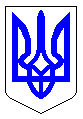 ЧЕРКАСЬКА МІСЬКА РАДАВИКОНАВЧИЙ КОМІТЕТРІШЕННЯВід 30.05.2018 № 420Про тимчасову заборону рухутранспортних засобівКеруючись статтею 6 Закону України від 30.06.1993 № 3353 – ХII «Про дорожній рух», підпунктами 10, 12 пункту а) статті 30 Закону України «Про місцеве самоврядування в Україні», відповідно до ст. 7 Закону України «Про автомобільний транспорт», у зв’язку з проведенням Всеукраїнських змагань  бригад екстреної медичної допомоги з міжнародною участю «Черкаські медичні ралі - 2018», враховуючи звернення начальника управління охорони здоров’я  Черкаської облдержадміністрації Лобаса М.В. (лист від 29.05.2018 № 9064-01-17), виконком міської радиВИРІШИВ:1. Тимчасово заборонити рух транспортних засобів 30 травня 2018 року з 09.00 до 10.30 години бульваром Шевченка між вул. Лазарєва та вул. Байди Вишневецького, на час проведення відкриття заходу «Черкаські медичні ралі - 2018». 2. Управлінню патрульної поліції в Черкаській області забезпечити безпеку руху транспорту і пішоходів на вказаному відрізку.3. Оприлюднити це рішення в засобах масової інформації.4. Контроль за виконанням рішення покласти на заступника директора департаменту-начальника управління житлово-комунального господарства департаменту житлово-комунального комплексу Танюка С.О.Заступник міського голови з питань діяльності виконавчих органів ради                                                       І.В. Волошин 